До уваги суб’єктів господарювання!Головне управління Держпродспоживслужби                               в Херсонській області інформує, відповідно до п. 16 Правил роздрібної торгівлі непродовольчими товарами, затвердженими наказом Міністерства економіки України  від 19.04.2007 № 104: «Під час продажу непродовольчих товарів вітчизняного та іноземного виробництва працівники суб’єкта господарювання зобов’язані надати споживачам необхідну, доступну, достовірну та своєчасну інформацію               в супровідній документації, що додається до продукції,                 на етикетці, а також у маркуванні чи іншим способом                   (у доступній наочній формі)».Вимоги чинного законодавства та практичні рекомендації із зазначеного питання наведені у Додатку 1.Для довідок: Головне управління Держпродспоживслужби  в Херсонській області,                    м. Херсон, вул. Перекопська, буд. 17, тел. (0552)32-17-36, (0552)26-26-43; Управління захисту споживачів:                           м. Херсон, вул. Старообрядницька (Комсомольська), 34,тел. (0552)26-36-06, 0913319890.Дякуємо за порозуміння та співпрацю.Додаток 1Вимоги законодавства щодо маркування текстильних виробів:Згідно з пп. 9, 10, 11 Технічного регламенту назв текстильних волокон і відповідного етикетування та маркування вмісту складників сировинного складу текстильних виробів, затвердженого Наказом Міністерства розвитку економіки, торгівлі та сільського господарства України 28 липня 2020 року № 1408, текстильні вироби при наданні на ринку повинні мати етикетки або маркування з умістом складників сировинного складу текстильного виробу, під час введення в обіг текстильного виробу виробник повинен забезпечити наявність етикетки або маркування та достовірність інформації, що міститься в них. Якщо виробник не є резидентом України, імпортер повинен забезпечити наявність етикетки або маркування та достовірність інформації, що міститься в них. Інформація на етикетуванні або маркуванні зазначається державною мовою.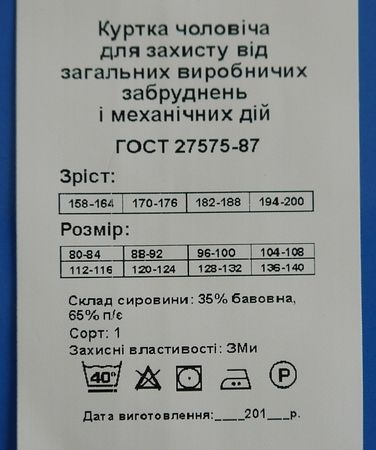 